THE HEALTH RISKS OF TOBACCO USEChapter 20, Section 1GLENCOE HEALTH (2011)BIG IDEA:The chemicals in all tobacco products harm the body.NEW VOCAB:addictive drug 																							nicotine 																							stimulant 																							carcinogen 																							tar 																								carbon monoxide 																						smokeless tobacco 																						leukoplakia 																							Health Risks of Tobacco Use	All forms of tobacco contain chemicals that are dangerous to your 		 	Tobacco use is the leading cause of preventable 		 and 		 in the United States.		 form of tobacco use, such as smoking, chewing, or dipping tobacco, can cause health problems.  	Smoking has been 		 to lung disease, cancers, and heart disease. 	About 		       of adult smokers began the habit as teenagers. It’s easier to 		 tobacco use rather than 		 later. Nicotine	Tobacco users have difficulty quitting because tobacco contains an addictive drug.				 A substance that causes physiological or psychological dependence	All tobacco products contain nicotine. 				 The addictive drug found in tobacco leaves 	Nicotine is a stimulant that raises blood pressure and increases the heart rate.			 A drug that increases the action of the central nervous system, the heart, and other organs Poisonous Substances in Tobacco Smoke	Tobacco is an addictive and 		 drug and a carcinogen. 				 A cancer-causing substance Tar	Cigarette smoke contains tar. 			 A thick, sticky, dark fluid produced when tobacco burns Tar damages a smoker’s respiratory system by paralyzing and destroying cilia destroying the alveoli damaging lung tissue Carbon Monoxide	Carbon monoxide is also in cigarette smoke. It deprives the body’s tissues and cells of oxygen.				 A colorless, odorless, and poisonous gas Pipes, Cigars, and Smokeless Tobacco	No tobacco product is 		 to use. 	The dangers of tobacco use are not limited to smoking cigarettes. Cigarette 		 do not protect smokers from more than 50 carcinogens, including cyanide and arsenic, which are in tobacco products.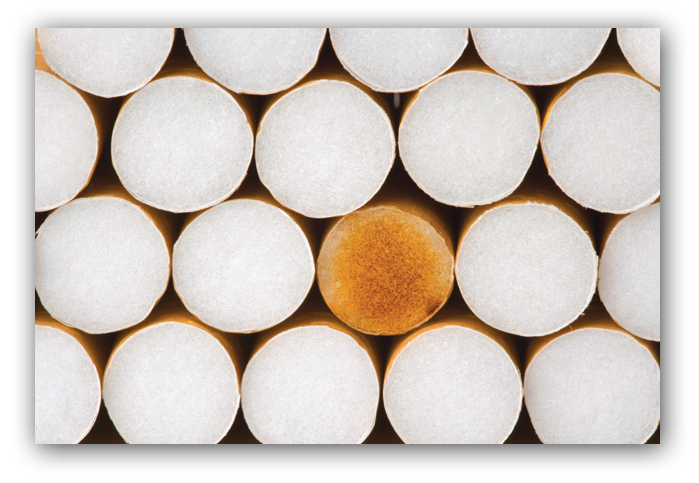 	The smoke from pipes and cigars also causes serious health consequences. Cigars contain significantly more 		 and produce more tar and carbon monoxide than cigarettes. The harmful chemicals of smokeless tobacco are 		 into the body at levels up to three times the amount of a single cigarette.				Tobacco that is sniffed through the nose, held in the mouth, or chewed	Using smokeless tobacco also 		 the sensitive tissues of the mouth, causing leukoplakia.                                                 Thickened, white, leathery-looking spots on the inside of the mouth that can develop into oral cancer Harmful Effects of Tobacco Use	Tobacco use causes both short-term and long-term 		 to your body.	Health officials have warned the public about the dangers of tobacco use for several 		. 	Smokers cause severe damage to their lungs. LONG TERM EFFECTS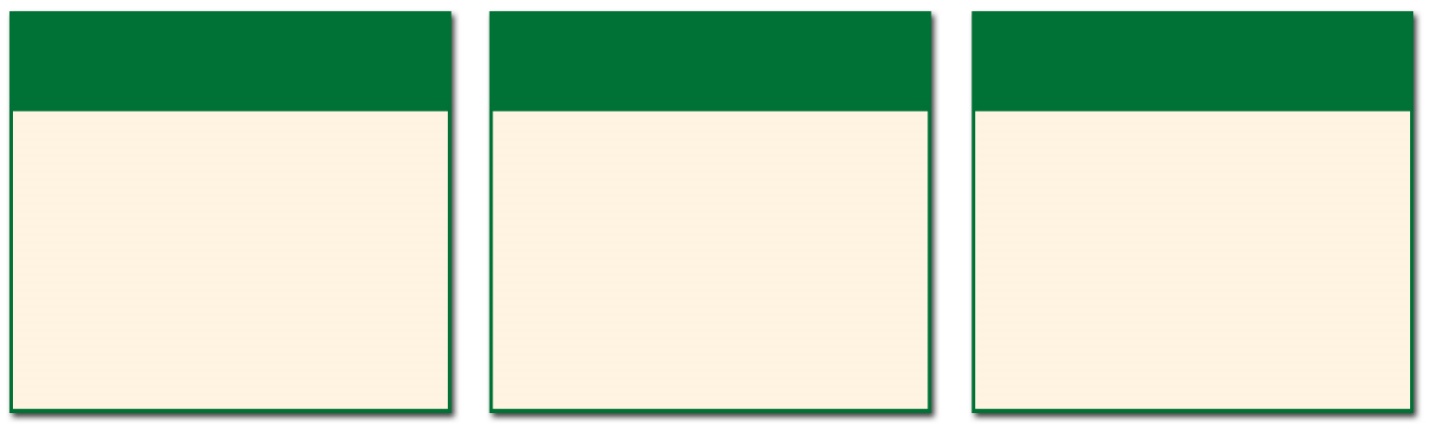 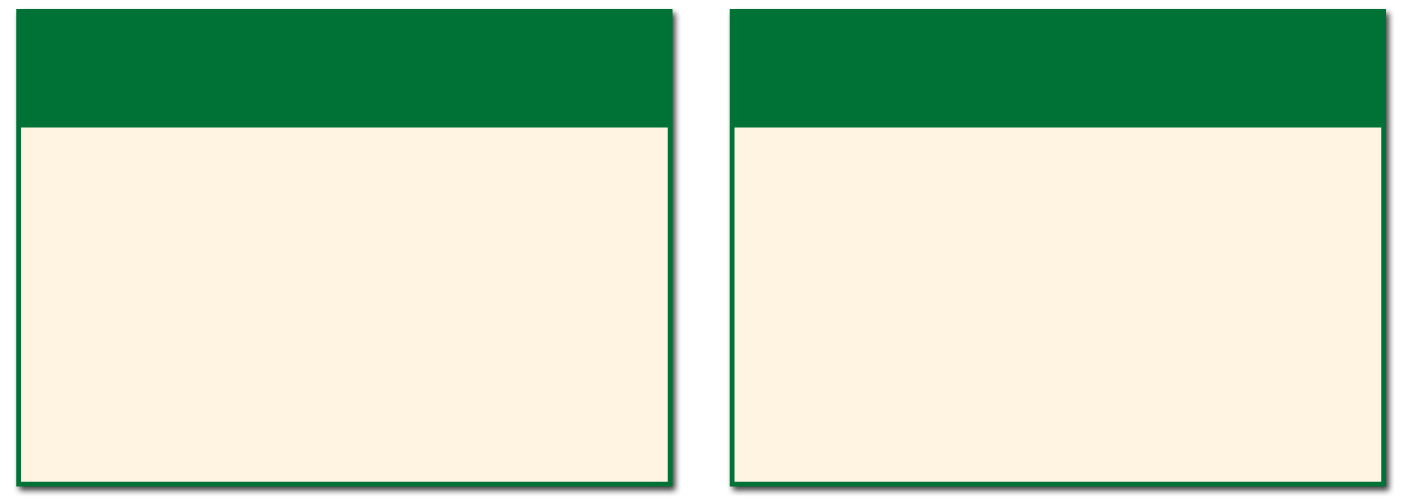 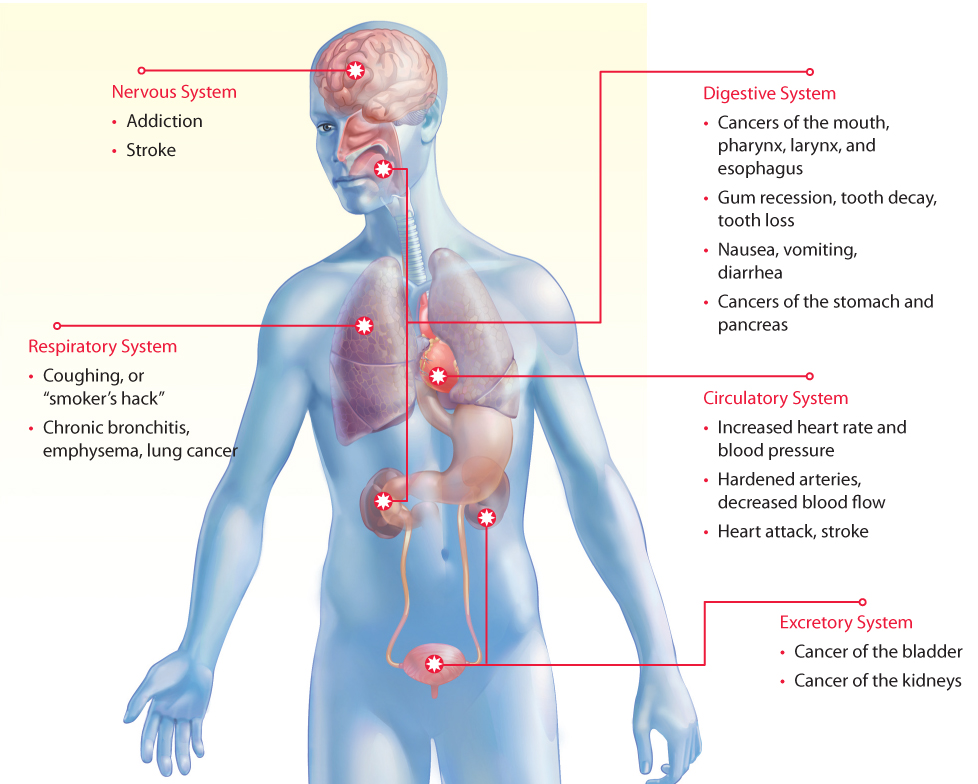 Other Consequences of Tobacco Use	As well as health risks, tobacco use is costly.	Making the decision to avoid the use of tobacco products will safeguard your health. 	 		 		 Tobacco-related illnesses cost the United States about $165 billion each year. 	 		 		 A person smoking one pack of cigarettes a day will spend about $1,500 a year on the habit. 	 		 		 Selling tobacco products to minors is illegal. Using tobacco at school can lead to suspension or expulsion. 